Форум стратегических инициатив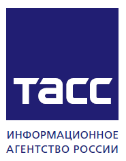 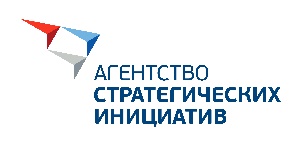 Проект программыВремя21 июля 2016 г. (четверг)Выставка достижений народного хозяйства (ВДНХ), Павильон 7509:00 – 10:00Осмотр выставки. Регистрация участников деловой программы10:00 – 12:00Пленарная дискуссия «Россия на глобальной карте мира-2035. Вызовы эпохи нового технологического уклада»Модератор:Шаронов Андрей Владимирович, Московская школа управления СКОЛКОВО, ректорК участию приглашены: Греф Герман Оскарович, ПАО Сбербанк, Президент, Председатель правления; Лукша Павел Олегович, Московская школа управления СКОЛКОВО, профессор практики; Мартин Ривз, директор BCG Henderson Institute.Окончанием дискуссии станет презентация стратегии «Национальной технологической инициативы»Спикер:Песков Дмитрий Николаевич, директор направления «Молодые профессионалы» Агентства стратегических инициатив (АСИ) 12:00 – 13:00Перерыв13:00 – 15:00Конкуренция стратегий и смыслов за лидерство России в 2035 году (параллельные дискуссии)Зал 1. «Новые технологии и новые рынки» Темы для обсуждения:новые формы технологического развитиякакие российские компании смогут быть конкурентными на новых рынках?Модератор:Княгинин Владимир Николаевич, председатель Правления Фонда «ЦСР «Северо-Запад» К участию приглашены:Иващенко Андрей Александрович, председатель совета директоров ЦВТ "ХИМРАР", лидер рабочей группы NeuroNet;Повалко Александр Борисович, заместитель Министра образования и науки Российской Федерации; Пономарев Алексей Константинович, вице-президент по стратегии и связям с индустрией, Сколковский институт науки и технологий;Попович Лариса Дмитриевна, директор института экономики здравоохранения НИУ, «Высшая школа экономики», лидер рабочей группы HealthNet;Скоробогатова Ольга Николаевна, заместитель председателя правления, Центральный банк Российской Федерации.Зал 2. «Новый бизнес – новое регулирование» Темы для обсуждения:как должна меняться регуляторная среда для того, чтобы стимулировать развитие бизнеса? как найти баланс между интересами государства и раскрытием потенциала бизнеса? какие лучшие мировые практики перестройки системы/структуры регулирования под задачи развития бизнеса применимы в России?какие особенности регулирования существуют в различных отраслях бизнеса?Модератор:Ивлев Александр Владимирович, управляющий партнер компании EY по России К участию приглашены:Аветисян Артём Давидович, директор направления «Новый бизнес», Агентство стратегических инициатив (АСИ);Варламов Кирилл Викторович, директор Фонда развития интернет-инициатив (ФРИИ);Волож Аркадий Юрьевич, президент, ГК Яндекс;Родзянко Алексис, президент Американской торговой палаты в России;Тиньков Олег Юрьевич, владелец АО «Тинькофф Банк»;Шаронов Андрей Владимирович, ректор Московской школы управления СКОЛКОВО.Зал 3. «Человеческий капитал. Как растить кадры для экономики 2025+»Темы для обсуждения:каким будет человек после 2025 года? Чему и как его обучать? Какие формы и институты образования будут востребованы?модель развития профессиональных компетенций;социальная среда для нового поколения;lifelong learning как новый образ жизни (непрерывное образование и творчество для развития человеческого капитала экономики 2035)Модераторы:Чупшева Светлана Витальевна, директор направления «Социальные проекты», Агентство стратегических инициатив (АСИ)Щедровицкий Петр Георгиевич, президент фонда «Институт развития им. Г. П. Щедровицкого»К участию приглашены:Земцов Дмитрий Игоревич, руководитель рабочей группы НТИ по кружковому движению;Лукша Павел Олегович, директор Global Education Futures, Московская школа управления СКОЛКОВО, профессор практики;Пахчанян Арам Бенгурович, директор школы AYB SCHOOL, вице -президент группы компаний ABBY;Самсонов Михаил Юрьевич, директор медицинского департамента ЗАО «Р-Фарм»;Фрумин Исак Давидович, научный руководитель Института развития Образования НИУ ВШЭ.Зал 4. «Регионы. Точки роста»В фокусе обсуждения: примеры успешно реализованных в субъектах Российской Федерации практик и инициатив социально-экономического развития и лидерских проектов Агентства Модераторы:Никитин Андрей Сергеевич, генеральный директор, Агентство стратегических инициатив (АСИ) Бобровский Алексей Сергеевич, руководитель службы экономических программ, телеканал «Россия-24»К участию приглашены:Акимов Максим Алексеевич, первый заместитель руководителя Аппарата Правительства Российской Федерации;Артамонов Анатолий Дмитриевич, губернатор Калужской области;Белоусов Андрей Рэмович, помощник Президента Российской Федерации;Воскресенский Станислав Сергеевич, заместитель Министра экономического развития Российской Федерации;Дюмин Алексей Геннадьевич, врио губернатора Тульской области;Жвачкин Сергей Анатольевич, губернатор Томкой области;Кувшинников Олег Александрович, губернатор Вологодской области;Морозов Сергей Иванович, врио губернатора Ульяновской области;Сергунина Наталья Алексеевна, заместитель Мэра Москвы в Правительстве Москвы по вопросам экономической политики и имущественно-земельных отношений;Хамитов Рустэм Закиевич, глава Республики Башкортостан.16:00Расширенное заседание Экспертного совета Агентства стратегических инициатив (АСИ)